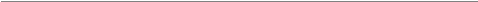 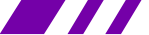 工商管理EMBA总裁高级研修班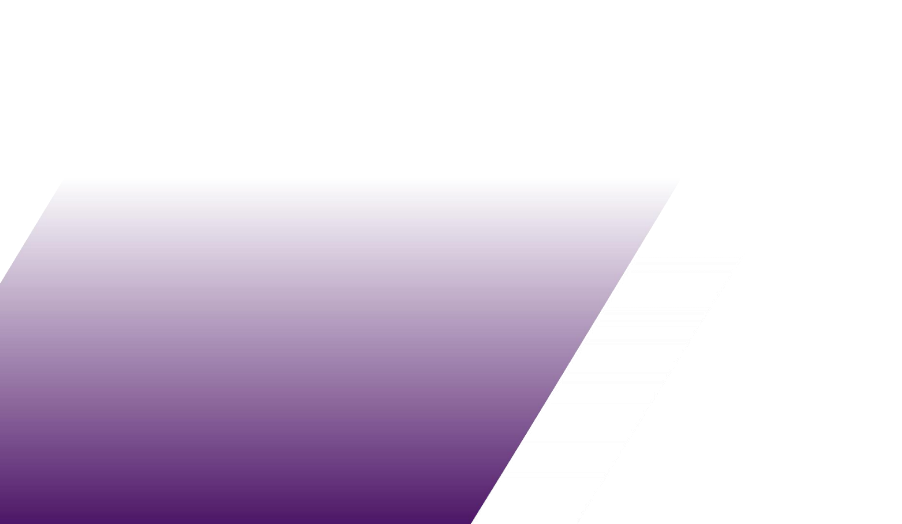 融 商 | 融 智 | 融 资 | 融 情厚德载物课程背景工商管理EMBA总裁班面向实践中的管理者 ，  由清华大学EMBA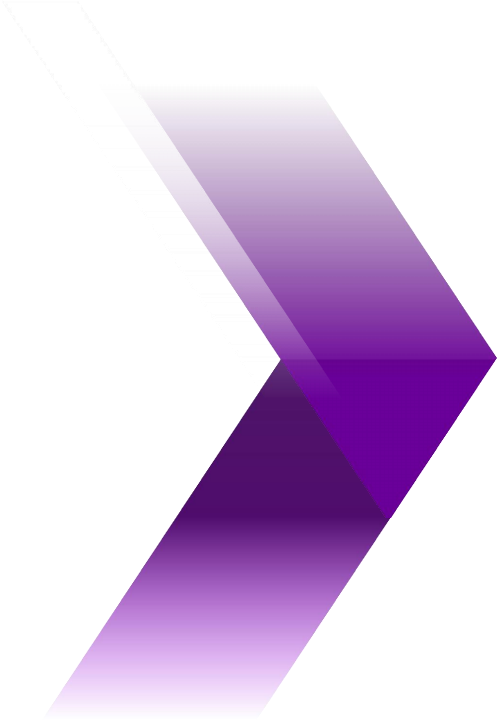 核心教授 ，  结合近二十年EMBA学位教育之实战经验 ，  顺应新时代经济发展特点 ，全新系统性设计 ，全面揭示新时代企业转型升级的核心秘诀!不管是学而知之者还是困而学之者 ，他们都是认识到了 管理学习对企业发展的长远价值的智者 ，也必将从EMBA课程中获得他们期望的回报 。作为学院最具特色的旗舰课程之一 ，工商管理  ( EMBA)  总裁高级研修班专为高速成长的成功企业的中高层决策和管理者设计 。2007年起EMBA工商管理课程全面升级 ，  紧密契合企业高层不断升级的学习需求 ，在全方位提升学员框架理论与综合管理能力的同时，提供一 个与学术界 、企业界 、  政府 、  商界高效沟通 、  长期交流的平台 ，  帮助企业迅速有效达成目标 。自强不息   厚德载物课程价值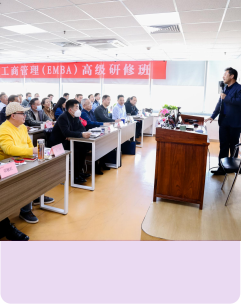 多元前沿课题实战标杆案例深度行业研讨高频跨界对话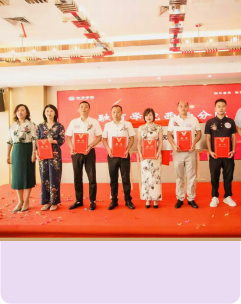 云集大师名家行业大咖重磅来袭核心教授学术引导行业最新实践剖析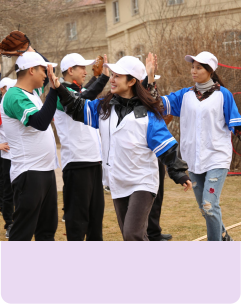 多样化学习模式提升学习效能回归实践，  以企业家的实际成长问题为中心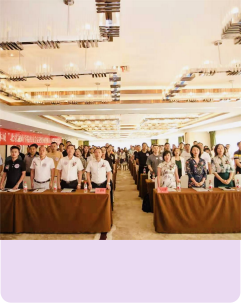 校友文化传承延续 EMBA 学友情跨期跨行业跨年代思维碰撞互学共创自强不息   厚德载物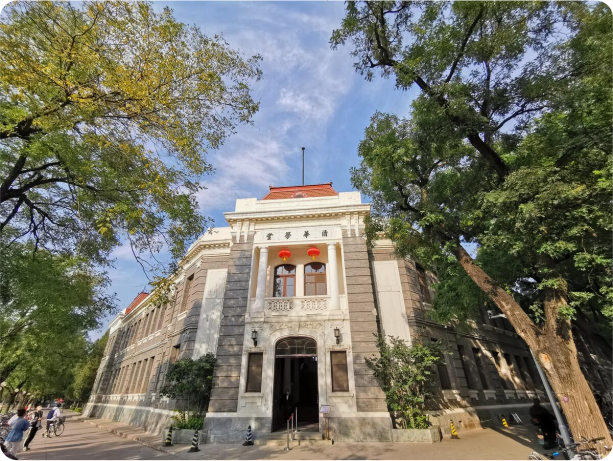 课程特色本课程主要针对政府部门 、企业从事高层管理工作 ，具有丰富的管理实践经验 ，渴望系统学习管理知识 、提高管理技能的高级管理人オ 。报名申请者需具有大专或以上学历 。    (本课程也适用于团队)自强不息   厚德载物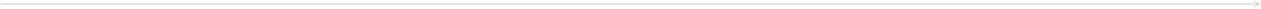 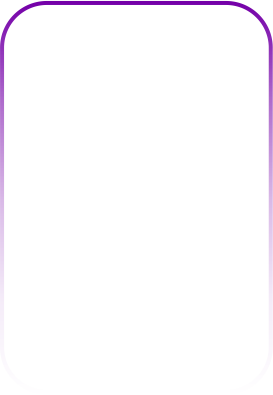 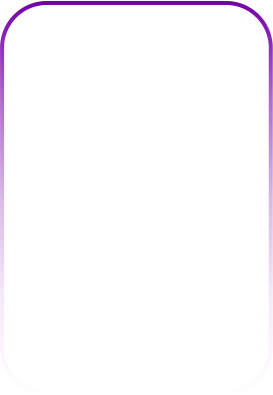 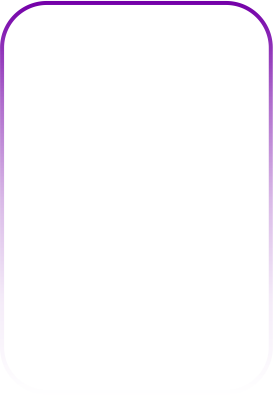 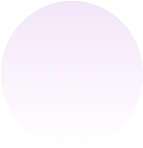 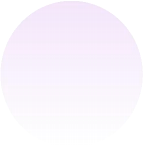 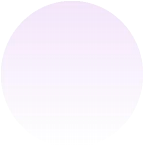 EMBA核心课程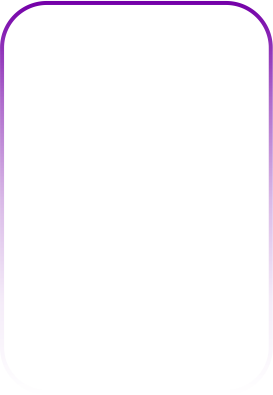 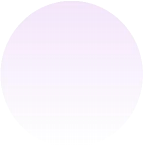 自强不息   厚德载物EMBA核心课程六 、财务管理与税务筹划                     七 、企业投融资与资本运营                  八 、面向决策层的项目管理符合资本市场的企业商业模式绩效管理体系实施与配套措施项目执行与监控 项目收尾与后评价自强不息   厚德载物EMBA核心课程九 、企业法律事务                            十 、国学智慧与文化传承                        十一 、企业文化建设                         十二 、拓展课程  (选修)企业必备经济法规解读劳动法与企业管理实务分析专利与知识产权相关法律法规与塑造企业伦理诉求自强不息   厚德载物师资介绍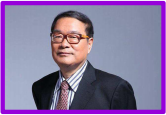 魏杰清华大学经济管理学 院教授 、博士生导师 。著名经济学家 ，经济 学博士 。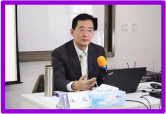 王正清华人文学院清华继续教育学院,清华电机系特聘教授 ，中国航天科工集团钱学森党校教授 。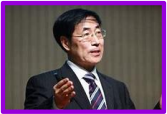 金占明清华大学经济管理学院教授 、博士后 、企业管理系副主任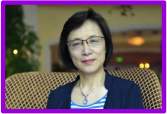 陈晋蓉清华大学经济管理学 院高级管理培训中心 、北京联合大学教师 。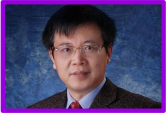 周立清华大学经济管理学院会计系教授 、管理 学博士 。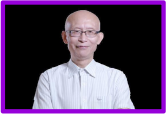 崔国文清华大学继续教育学 院副院长 ，教授 。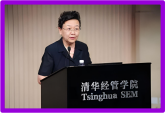 刘玲玲经济管理学院经济系教授 ，曾任职于财政部财政科学研究所助理研究员 。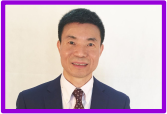 章义伍章义伍，  管理培训专家 ，是培训界的先行者和导师 ，麦当劳中国公司第一批的创业元老 。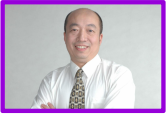 王晓毅现任清华大学历史系教授 、博士生导。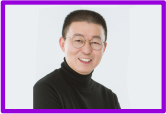 潘诚常任清华北大诸高校特聘教授 ，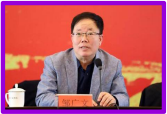 邹广文清华大学人文学院教授 ，博士生导师 ，哲学博士 。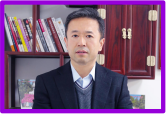 蔡毅臣清华大学两岸发展研究院教授 ，中国管理科学研究院教授自强不息   厚德载物师资介绍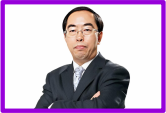 霍振先清华大学等多所高校 总裁班特聘讲师 ，融 商学院特聘金牌讲师 。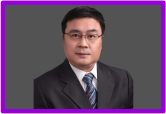 于洪波项目管理实战派专家 ，北京大学《项目管理》 课程特邀主讲人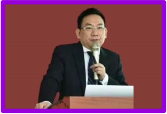 胡赛雄影响力教育训练集团核心讲师 、中国商务礼仪金牌讲师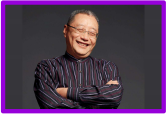 王功权万通六君子之一 ，清华大学 、融商学院特聘讲师 ，企业家 、风险投资家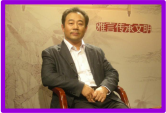 金海峰长春大学人文学院教授 ，吉林省素质教育研究会秘书长 ，东北师范大学硕士生导师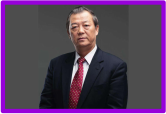 姚景源曾任国家经委副处长 、 商业部政策研究室副 处长 、清华大学特聘讲师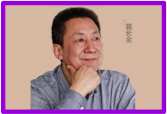 路长全著名品牌营销专家 ， 切割营销创始人 。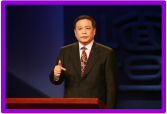 马骏国防大学教授 ，博士生导师 。全军院校育才金奖获得者 。中央电视台著名栏目百家讲坛主讲人 。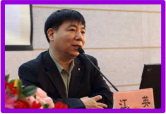 江英中国军事科学院研究 员 ，中共中央政治局 集体学习授课人之一 。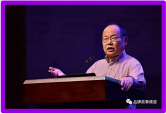 史炜著名经济学家 ，国家发展和改革委员会经济体制与管理研究所产业室主任 ，研究员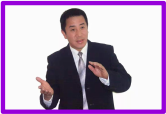 房西苑著名国际投资融资顾问 ，北京大学 、清华大学 、中国科学院研究生院兼职教授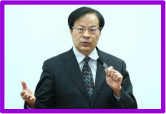 王忠明全国工商联副秘书长中国民  (私)  营经济研究会常务副会长兼秘书长 。自强不息   厚德载物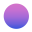 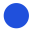 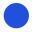 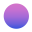 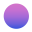 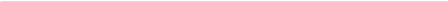 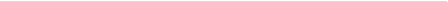 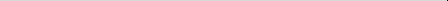 教学模式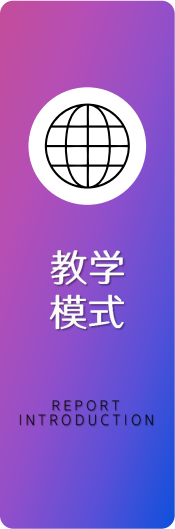 开学典礼RONG SHANG XUE YUAN拓展熔炼RONG SHANG XUE YUAN课堂学习RONG SHANG XUE YUAN精准资源对接RONG SHANG XUE YUAN企业家峰会RONG SHANG XUE YUAN开启一生同学情谊的起点，  开启全新的学习与成长之旅 。启发领导力 、感悟团队真谛，  个人和班级的深度融合 。每一期课程,每一位师者,都将引领你发现更优秀的自己!专项资源对接活动,帮助学员深度链接精准资源 。大咖云集，   1000+校友，  共享知识和资源的顶级盛宴 。自强不息   厚德载物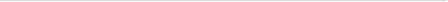 教学模式班级联谊RONG SHANG XUE YUAN学员企业互访RONG SHANG XUE YUAN行业专题研讨RONG SHANG XUE YUAN企业家闭门沙龙RONG SHANG XUE YUAN毕业典礼RONG SHANG XUE YUAN跨班级 、跨项目 、跨行业 、跨地域,深度链接校友资源 。打造能力互补 、资源互助的赋能型班级 。通过多样的行业交流使同学们保持对行业前沿趋势的敏 锐度,为不同行业背景的学员发现管理实践新视角打造高端专属社交，  与大咖面对面，  看趋势学方法,构 建高品质交流平台承载着一年的学习与成长再出发!自强不息   厚德载物学员分布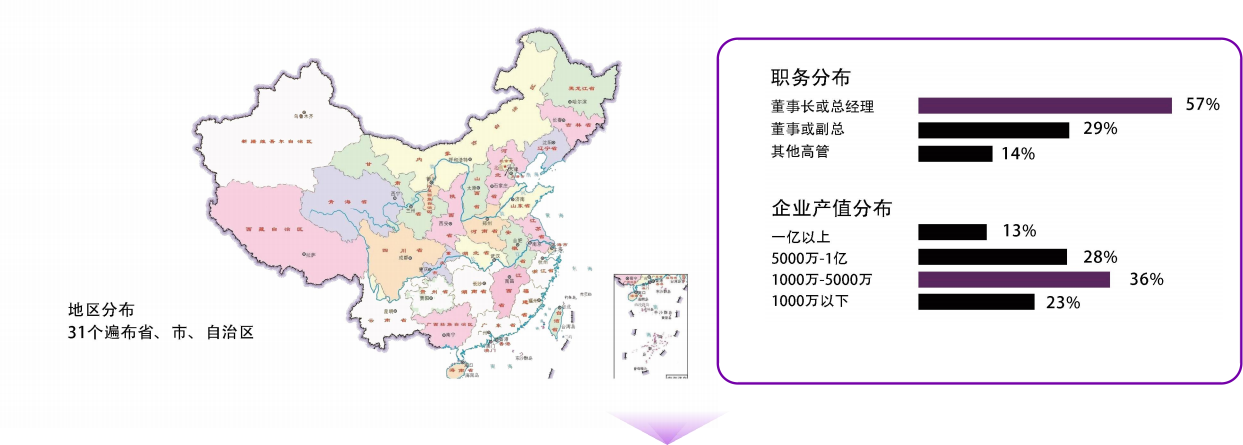 随着共享经济 、平台经济的来临 ，企业家都深知与智者同行 ，与高人为伍的重要性 ，为广泛搭建校友服务平 台 ，以学习聚友谊 ，以友谊促合作 ，促进校友的交流和联系 ，截至目前 ，校友会已拥有遍布全国31个省份的 万余名企业家校友 ，行业涵盖石油 、煤炭 、钢铁 、生物科技 、建筑 、机电设备等 。校友会全年行程涉足祖国 的大江南北 ，内容亦是精彩纷呈 ，让校友在放松愉悦的氛围下学中玩 ，玩中学 ，增进情感 ，互通有无 。自强不息   厚德载物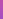 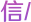 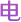 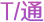 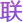 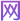 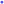 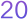 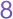 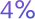 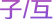 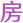 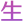 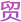 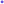 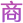 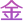 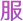 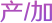 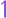 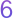 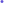 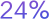 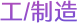 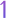 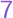 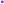 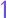 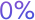 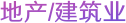 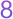 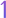 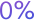 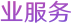 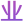 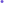 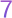 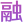 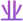 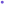 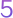 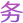 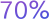 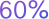 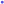 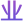 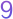 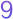 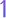 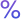 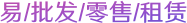 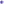 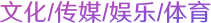 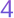 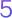 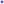 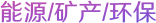 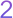 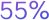 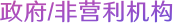 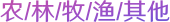 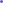 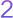 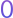 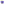 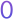 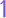 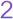 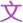 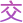 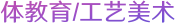 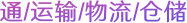 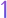 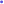 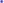 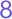 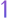 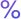 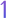 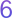 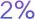 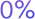 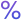 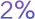 学员构成01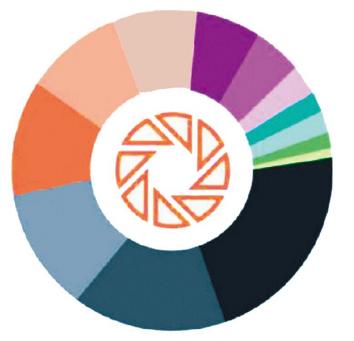 自强不息   厚德载物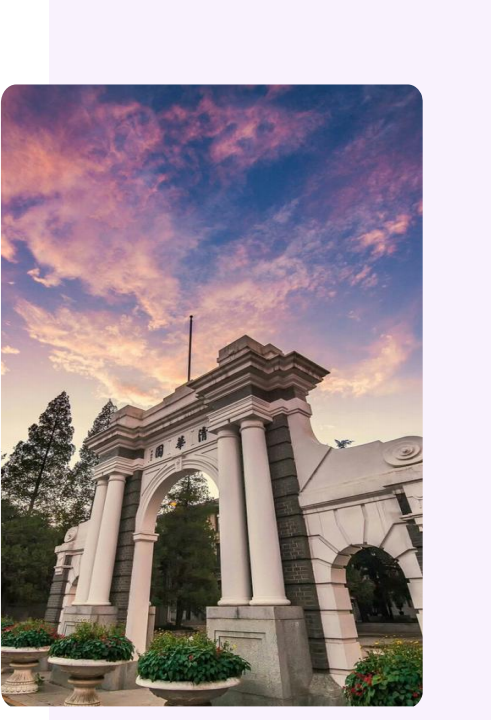  课程安排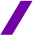 学制一年 ，每月一次 ，一次两天或两月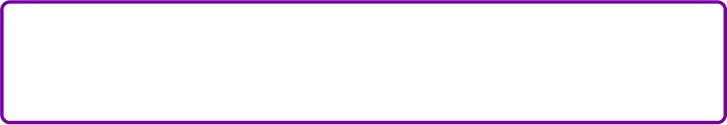 一次 ，一次三天 ，共计十八天 。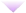 学费原价78000元 ，校友优惠价29800 元   (包括课程费 ，教务管理费 ，教材费 ，拓展训练费等 ，            学     费不含学习及游学产生的食宿交通游览费用)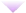 清华大学科技园区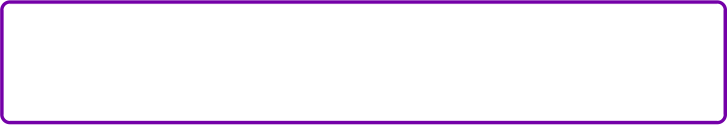 自强不息   厚德载物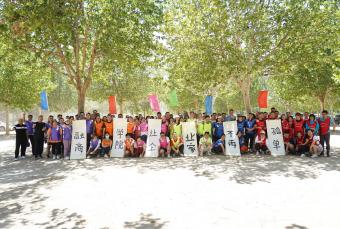 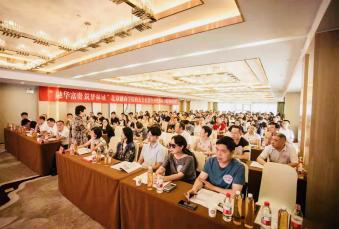 学员感言 精彩回顾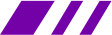 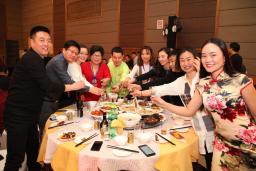 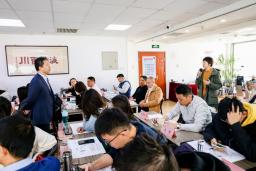 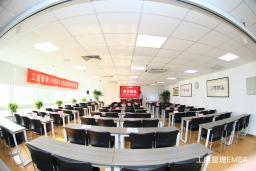 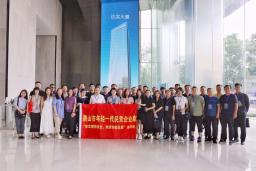 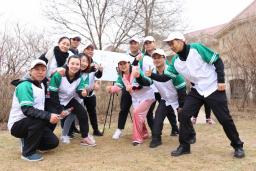 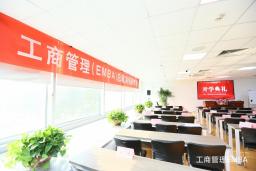 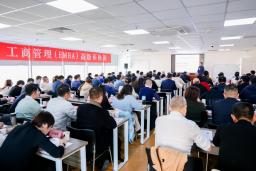 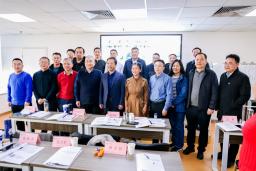 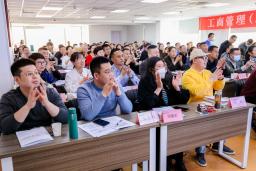 自强不息   厚德载物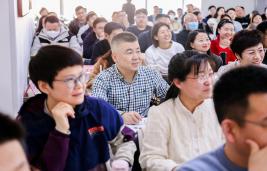 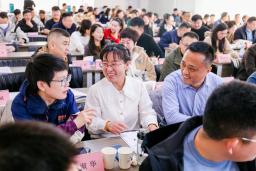 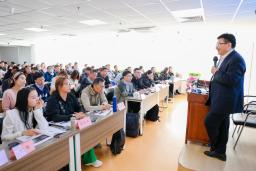 我是北京的学员 ，虽然已经结业一年多了 ，   但是仍然时不时的回来看看 ，每个月聚一次 ， 在这里收获知识的同时也收获了友谊 ，感谢   教务老师们的付出 。余丽萍    总经理 北京东展联合科贸有限公司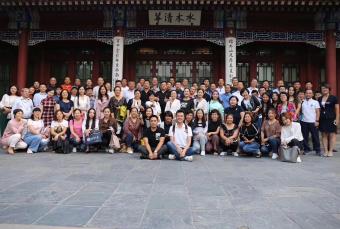 